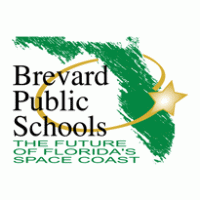 Lekòl Piblik I 2023-2024 Brevard Konte I Lekòl yo (an Anglè)Lekòl Piblik I 2023-2024 Brevard Konte I Lekòl yo (an Anglè)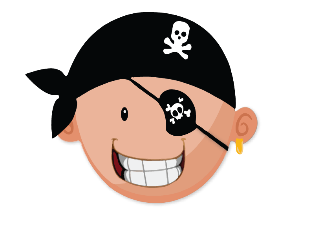 3yèm ane3yèm ane Palm Bay Elementary Kontra Lekòl-Fanmi pou Aprantisaj Palm Bay Elementary Kontra Lekòl-Fanmi pou Aprantisaj3yèm ane3yèm anePwogram Angajman I Fanmi ak Lekòl ki baze nan Lekòl la nan Konte Brevard ap fè efò pou konstwi relASYON yo pou yo ka kreye angajman fanmi reyèl pou chak timoun, chak fanmi, chak  pwofesè, chak jou.Pwogram Angajman I Fanmi ak Lekòl ki baze nan Lekòl la nan Konte Brevard ap fè efò pou konstwi relASYON yo pou yo ka kreye angajman fanmi reyèl pou chak timoun, chak fanmi, chak  pwofesè, chak jou.3yèm ane3yèm aneDokiman sa a te devlope ansanm pa fanmi yo, elèv yo ak anplwaye nan Lekòl Elemantè Palm Bay.  Akò sa a eksplike kijan fanmi yo ak pwofesè yo ap travay ansanm pou asire ke tout elèv yo rive nan estanda nivo klas yo.  Yo fè reyinyon chak ane pou revize Kontra sa a epi fè chanjman ki baze sou bezwen elèv yo.Dokiman sa a te devlope ansanm pa fanmi yo, elèv yo ak anplwaye nan Lekòl Elemantè Palm Bay.  Akò sa a eksplike kijan fanmi yo ak pwofesè yo ap travay ansanm pou asire ke tout elèv yo rive nan estanda nivo klas yo.  Yo fè reyinyon chak ane pou revize Kontra sa a epi fè chanjman ki baze sou bezwen elèv yo.Dokiman sa a te devlope ansanm pa fanmi yo, elèv yo ak anplwaye nan Lekòl Elemantè Palm Bay.  Akò sa a eksplike kijan fanmi yo ak pwofesè yo ap travay ansanm pou asire ke tout elèv yo rive nan estanda nivo klas yo.  Yo fè reyinyon chak ane pou revize Kontra sa a epi fè chanjman ki baze sou bezwen elèv yo.Dokiman sa a te devlope ansanm pa fanmi yo, elèv yo ak anplwaye nan Lekòl Elemantè Palm Bay.  Akò sa a eksplike kijan fanmi yo ak pwofesè yo ap travay ansanm pou asire ke tout elèv yo rive nan estanda nivo klas yo.  Yo fè reyinyon chak ane pou revize Kontra sa a epi fè chanjman ki baze sou bezwen elèv yo.Dokiman sa a te devlope ansanm pa fanmi yo, elèv yo ak anplwaye nan Lekòl Elemantè Palm Bay.  Akò sa a eksplike kijan fanmi yo ak pwofesè yo ap travay ansanm pou asire ke tout elèv yo rive nan estanda nivo klas yo.  Yo fè reyinyon chak ane pou revize Kontra sa a epi fè chanjman ki baze sou bezwen elèv yo. Objektif akademik lekòl  la (yo) ak/oubyen konsantre zòn nan (yo)Objektif nou se kontinye wè kwasans nan elèv nou yo. Pou akonpli objektif sa a pwofesè nou yo ak anplwaye nou yo pral konsantre sou delivre leson estanda ki aliyen. Objektif nou se kontinye wè kwasans nan elèv nou yo. Pou akonpli objektif sa a pwofesè nou yo ak anplwaye nou yo pral konsantre sou delivre leson estanda ki aliyen. Objektif nou se kontinye wè kwasans nan elèv nou yo. Pou akonpli objektif sa a pwofesè nou yo ak anplwaye nou yo pral konsantre sou delivre leson estanda ki aliyen. Objektif nou se kontinye wè kwasans nan elèv nou yo. Pou akonpli objektif sa a pwofesè nou yo ak anplwaye nou yo pral konsantre sou delivre leson estanda ki aliyen. Travay ansanm pou siksè: Nan sal klas la     Pwofesè klas twazyèm ane yo ap bay fanmi yo resous pou itilize lakay yo pou sipòte pwogrè akademik pitit yo a,ki gen ladan i-Pare ak Lexia, devwa ak egzanp, ak fèy lekti / matematik.     Pwofesè klas twazyèm ane yo ap bay fanmi yo resous pou itilize lakay yo pou sipòte pwogrè akademik pitit yo a,ki gen ladan i-Pare ak Lexia, devwa ak egzanp, ak fèy lekti / matematik.     Pwofesè klas twazyèm ane yo ap bay fanmi yo resous pou itilize lakay yo pou sipòte pwogrè akademik pitit yo a,ki gen ladan i-Pare ak Lexia, devwa ak egzanp, ak fèy lekti / matematik.     Pwofesè klas twazyèm ane yo ap bay fanmi yo resous pou itilize lakay yo pou sipòte pwogrè akademik pitit yo a,ki gen ladan i-Pare ak Lexia, devwa ak egzanp, ak fèy lekti / matematik.Travay ansanm pou siksè: Lakay     Fanmi yo ap sipòte aprantisaj lakay yo lè yo siyen planifikatè a chak jou, tcheke katab chak semèn nan Jedi, ak lè l sèvi Avèk jwèt edikasyon yo bay soti pandan nou an mwen an ki gen ladan Konferans Nwit, Math lannwit, ak lekti lannwit.Fanmi yo ap ede pitit yo pratike lekti ak enfòmasyon miltiplikasyon chak swa lakay yo.  Epitou, fanmi yo ap asire pitit yo ap dòmi.     Fanmi yo ap sipòte aprantisaj lakay yo lè yo siyen planifikatè a chak jou, tcheke katab chak semèn nan Jedi, ak lè l sèvi Avèk jwèt edikasyon yo bay soti pandan nou an mwen an ki gen ladan Konferans Nwit, Math lannwit, ak lekti lannwit.Fanmi yo ap ede pitit yo pratike lekti ak enfòmasyon miltiplikasyon chak swa lakay yo.  Epitou, fanmi yo ap asire pitit yo ap dòmi.     Fanmi yo ap sipòte aprantisaj lakay yo lè yo siyen planifikatè a chak jou, tcheke katab chak semèn nan Jedi, ak lè l sèvi Avèk jwèt edikasyon yo bay soti pandan nou an mwen an ki gen ladan Konferans Nwit, Math lannwit, ak lekti lannwit.Fanmi yo ap ede pitit yo pratike lekti ak enfòmasyon miltiplikasyon chak swa lakay yo.  Epitou, fanmi yo ap asire pitit yo ap dòmi.     Fanmi yo ap sipòte aprantisaj lakay yo lè yo siyen planifikatè a chak jou, tcheke katab chak semèn nan Jedi, ak lè l sèvi Avèk jwèt edikasyon yo bay soti pandan nou an mwen an ki gen ladan Konferans Nwit, Math lannwit, ak lekti lannwit.Fanmi yo ap ede pitit yo pratike lekti ak enfòmasyon miltiplikasyon chak swa lakay yo.  Epitou, fanmi yo ap asire pitit yo ap dòmi.Travay ansanm pou siksè: Responsablite elèv      Se responsablite etidyan an pou l ekri nan planifikatè yo chak jou, pote bilten ak avyatè, epi pou kontwole nòt yo. nan konsantre. Paran yo ap li epi siyen planifikatè a chak jou pou yo kontinye jiska dat konsènan devwa ak evènman k ap pase nan lekòl la.     Se responsablite etidyan an pou l ekri nan planifikatè yo chak jou, pote bilten ak avyatè, epi pou kontwole nòt yo. nan konsantre. Paran yo ap li epi siyen planifikatè a chak jou pou yo kontinye jiska dat konsènan devwa ak evènman k ap pase nan lekòl la.     Se responsablite etidyan an pou l ekri nan planifikatè yo chak jou, pote bilten ak avyatè, epi pou kontwole nòt yo. nan konsantre. Paran yo ap li epi siyen planifikatè a chak jou pou yo kontinye jiska dat konsènan devwa ak evènman k ap pase nan lekòl la.     Se responsablite etidyan an pou l ekri nan planifikatè yo chak jou, pote bilten ak avyatè, epi pou kontwole nòt yo. nan konsantre. Paran yo ap li epi siyen planifikatè a chak jou pou yo kontinye jiska dat konsènan devwa ak evènman k ap pase nan lekòl la.Kominikasyon:Rete enfòme      Gen plizyè fason pwofesè yo pral kominike avèk fanmi yo nan twazyèm ane.Sa yo enkli planifikatè, apèl telefòn, mesaj tèks, ak konsantre.     Gen plizyè fason pwofesè yo pral kominike avèk fanmi yo nan twazyèm ane.Sa yo enkli planifikatè, apèl telefòn, mesaj tèks, ak konsantre.     Gen plizyè fason pwofesè yo pral kominike avèk fanmi yo nan twazyèm ane.Sa yo enkli planifikatè, apèl telefòn, mesaj tèks, ak konsantre.     Gen plizyè fason pwofesè yo pral kominike avèk fanmi yo nan twazyèm ane.Sa yo enkli planifikatè, apèl telefòn, mesaj tèks, ak konsantre.Patenarya bildingYo envite fanmi yo epi yo ankouraje yo ale nan nwit konferans ak I swa pou jwenn enfòmasyonsou pwogrè pitit yo a epi resevwa aktivite pou ede pitit yo pratike ladrès lakay yo.Paran yo toujou akeyi volontè epi patisipe nan reyinyon Konsèy Lekòl la.Yo envite fanmi yo epi yo ankouraje yo ale nan nwit konferans ak I swa pou jwenn enfòmasyonsou pwogrè pitit yo a epi resevwa aktivite pou ede pitit yo pratike ladrès lakay yo.Paran yo toujou akeyi volontè epi patisipe nan reyinyon Konsèy Lekòl la.Yo envite fanmi yo epi yo ankouraje yo ale nan nwit konferans ak I swa pou jwenn enfòmasyonsou pwogrè pitit yo a epi resevwa aktivite pou ede pitit yo pratike ladrès lakay yo.Paran yo toujou akeyi volontè epi patisipe nan reyinyon Konsèy Lekòl la.Yo envite fanmi yo epi yo ankouraje yo ale nan nwit konferans ak I swa pou jwenn enfòmasyonsou pwogrè pitit yo a epi resevwa aktivite pou ede pitit yo pratike ladrès lakay yo.Paran yo toujou akeyi volontè epi patisipe nan reyinyon Konsèy Lekòl la.Vizite enfòmasyon enpòtan https://www.brevardschools.org/  fornePÒTAY PARAN:  HTTPS://TINYURL.COM/BREVARDFEESTANDA ANVAN ESTANDA:  https://www.cpalms.org/Homepage/BEST_Standards.aspxSou entènèt gratis / diminye aplikasyon pou manje midi:  https://frapps.horizonsolana.com/welcomeParan gen aksè a KONSANTRE: https://brevardk12.focusschoolsoftware.com/focus/?skipSAML=trueLansepad: https://launchpad.classlink.com/brevardElèv yo ka jwenn aksè nan anpil aplikasyon pou klas ak aprantisaj nan kay tankou                 i-Pare, Stemscopes ak Etid chak semèn, ansanm ak elèv la aksè a KONSANTRE.DISKOU: Dokiman sa a te tradui pa Microsoft Tradiktè.  Nenpòt erè yo entansyonèl.Vizite enfòmasyon enpòtan https://www.brevardschools.org/  fornePÒTAY PARAN:  HTTPS://TINYURL.COM/BREVARDFEESTANDA ANVAN ESTANDA:  https://www.cpalms.org/Homepage/BEST_Standards.aspxSou entènèt gratis / diminye aplikasyon pou manje midi:  https://frapps.horizonsolana.com/welcomeParan gen aksè a KONSANTRE: https://brevardk12.focusschoolsoftware.com/focus/?skipSAML=trueLansepad: https://launchpad.classlink.com/brevardElèv yo ka jwenn aksè nan anpil aplikasyon pou klas ak aprantisaj nan kay tankou                 i-Pare, Stemscopes ak Etid chak semèn, ansanm ak elèv la aksè a KONSANTRE.DISKOU: Dokiman sa a te tradui pa Microsoft Tradiktè.  Nenpòt erè yo entansyonèl.https://www.brevardschools.org/PalmBayESTanpri ale sou sit entènèt lekòl nou an pou plis enfòmasyon, ki gen ladan kourikoulòm ak enstriksyon; dat egzamen yo; enfòmasyon kontak anplwaye yo; 1 resous; ak lòt dat enpòtan yo.Si ou pa gen aksè a sit entènèt nou an tanpri ale sou biwo devan pou enfòmasyon enprime oswa rele biwo devan an nan 321-723-1055.         https://www.brevardschools.org/PalmBayESTanpri ale sou sit entènèt lekòl nou an pou plis enfòmasyon, ki gen ladan kourikoulòm ak enstriksyon; dat egzamen yo; enfòmasyon kontak anplwaye yo; 1 resous; ak lòt dat enpòtan yo.Si ou pa gen aksè a sit entènèt nou an tanpri ale sou biwo devan pou enfòmasyon enprime oswa rele biwo devan an nan 321-723-1055.         Pa bliye tcheke  sit entènèt Konekte Kominotè a pou enfòmasyon sou tout resous ki disponib pou fanmi ou.https://bpscommunityconnect.findhelp.com/ 